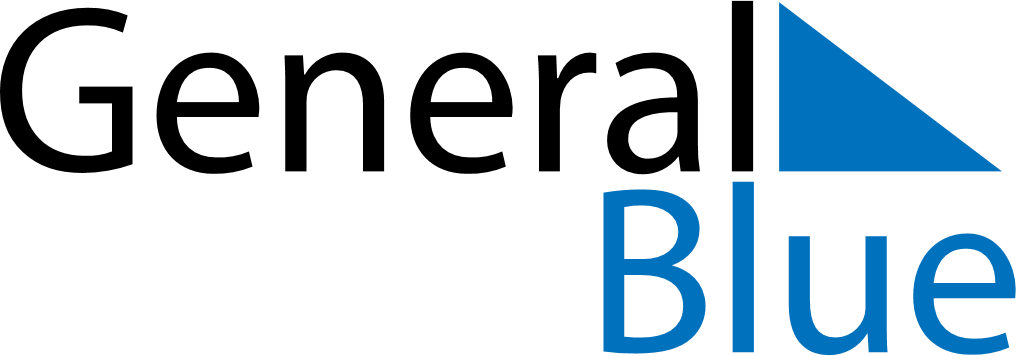 August 2030August 2030August 2030IcelandIcelandSundayMondayTuesdayWednesdayThursdayFridaySaturday12345678910Commerce Day111213141516171819202122232425262728293031